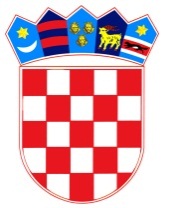           REPUBLIKA HRVATSKABRODSKO-POSAVSKA ŽUPANIJA            OPĆINA SIKIREVCI                   Općinsko vijećeKLASA: 024-02/23-01/2URBROJ: 2178-26-02-23-02Sikirevci: 31.03.2023.god.ZAPISNIKsa  13. sjednice Općinskog vijeća Općine Sikirevci održane dana 31. ožujka 2023. godine u Sikirevcima, Lj.Gaja br.4/A, općinska vijećnica.Sjednica je započela s radom u 20.03 sati.Prisutni vijećnici: Tomislav Zovko(predsjednik vijeća), Krunoslav Nikolić, Đuro Lučić, Marina Živić, Terezija Brendić, Terzija Štrljić, Marijana Živić se uključila u rad od 21,00 sat.Odsutni vijećnici: Miroslav Lukić (opravdani izostanak), Danijel Marinčić( neopravdani izostanak).Ostali prisutni: Josip Nikolić (općinski načelnik), Matea Nikolić (pročelnica Jedinstvenog upravnog odjela- u daljnjem tekstu: pročelnica), Gordana Lešić (administrativni tajnik ujedno zapisničar) i Aleksandra Lepan ( predstavnik „Sikirevčanke“ d.o.o.), Filip Tomić, sin OPG Tomić Marice iz Jaruga.Predsjednik Općinskog Vijeća pozdravio je sve prisutne, utvrdio kvorum od 6 nazočnih vijećnika od ukupno 9 izabranih i otvorio 13. sjednicu Općinskog vijeća Općine Sikirevci.Predsjednik Općinskog Vijeća pročitao je predloženi dnevni red, te predlaže preinaku redoslijeda točaka dnevnog reda da predložena točka 12. bude točka 1. dnevnog reda kako bi se saslušalo izlaganje gosp. Filipa Tomić vezano o postupku donošenja Odluke o raspisivanju javnog natječaja za zakup poljoprivrednog zemljišta u vlasništvu RH na području općine Sikirevci , a ostale  točke pomiču prema dolje , s dopunom dnevnog reda,   postavljam upit prisutnima ima li tko primjedbi na predloženi dnevni red s dopunom i izmjenom predloženog redoslijeda točaka.Kako se nitko više nije javio za riječ niti je bilo primjedbi na predloženi dnevni red Predsjednik je Prijedlog dnevnog reda  uz dopunu stavio na glasovanje te je jednoglasno sa 6 glasova ZA , PROTIV i  SUZDRŽANIH nema, prihvaćen sljedeći dnevni red  Zatim čita predloženi dnevni red sa predloženom  izmjenom i  dopunom: 1.Zahtjev  OPG Marica Tomić iz Jaruga ,2.Prijedlog Odluke o usvajanju godišnjeg izvještaja o izvršenju proračuna Općine Sikirevci za 2022. godinu(opći i posebni dio uz obrazloženje)3.Prijedlog Odluke o usvajanju Godišnjih izvješća o izvršenju programa sukladno izvršenju proračuna općine Sikirevci za 2022. godinu i to:3.a) godišnje izvješće o izvršenju  programa građenja komunalne infrastrukture za 2022. god.3.b)godišnje izvješće o izvršenju  programa održavanja  komunalne infrastrukture za 2022. god.3.c) godišnje izvješće o izvršenju  programa javnih potreba u sportu za 2022. god.3.d) godišnje izvješće o izvršenju  programa javnih potreba u području kulture i udruga građana za 2022. god.3.e) godišnje izvješće o izvršenju  socijalnog programa za 2022. god.3.f)godišnje izvješće o izvršenju  programa utroška sredstava naknade za zadržavanje nezakonito izgrađenih zgrada u prostoru za 2022. god.3.g) godišnje izvješće o  programu trošenja sredstava ostvarenih raspolaganjem poljoprivrednim zemljištem u vlasništvu RH na području općine Sikirevci za 2022. god.4. Prijedlog Odluke o raspodjeli rezultata za 2022. godinu.5. Prijedlog Odluke o usvajanju izvješća inventurne komisije o popisu imovine, obveza i potraživanja općine Sikirevci sa stanjem 31.12.20226. Prijedlog Odluke o usvajanju izvješća o provedbi plana o gospodarenjem otpadom na području općine Sikirevci za 2022. god.7. Prijedlog Odluke o usvajanju izvješća o primjeni agrotehničkim mjerama u 2022. god.8. Prijedlog Godišnjeg plana upravljanja imovinom za općinu Sikirevci za 2023. godini9. Prijedlog Odluke o usvajanju godišnjeg izvješća plana upravljanja imovinom u vlasništvu općine Sikirevci za 2022.godinu.10. Prijedlog Plan mreže dječjih vrtića na području općine Sikirevci11. Prijedlog Odluke o zakupu i kupoprodaji poslovnih prostora u vlasništvu Općine Sikirevci12. Zamolba za jednokratnu financijsku pomoć obitelj Marinka Đuzel iz Jaruga, J.Đuzela 20.13.Prijedlog Odluke o prihvaćanju godišnjeg izvješća o provedbi provedbenog Programa Općine Sikirevci u 2022.godini14. Prijedlog Izvješća općinskog načelnika o radu za vremenski period od 01.07.-31.12.2022.- dopuna Dnevnog reda15. Prijedlog Odluke o odabiru valjane ponude za prodaju nekretnina u vlasništvu Općine Sikirevci u k.o. Sikirevci –Mala poduzetnička zona „Vašarište“ Sikirevci16.Pitanja, prijedlozi i raznoTOČKA 1. Zahtjev  OPG Marica Tomić iz Jaruga ,Predsjednik općinskog vijeća daje riječ gosp. Filipu Tomić da iznese svoj stav vezano za podnesen Zahtjev OPG Tomić Marica iz Jaruga . Filip Tomić: Pozdravljam sve nazočne , te predlažem Općinskom vijeću u prijedlogu donošenja Odluke o raspisivanju natječaja  povećanje maksimum poljoprivrednog zemljišta u vlasništvu RH na području naše općine kako bi nam se omogućilo sudjelovanje u javnom natječaju , jer sad predloženi maksimum nam to ne omogućava. Jedino tražimo da nam se omogući natjecanje , po Zakonu se može povećati 50% , naše gospodarstvo se isključivo bavi stočarstvom ,proizvodnja mlijeka i mesa, te nam je neophodno potrebno poljoprivredno zemljište kako bi mogli dalje poslovati, i kako se gospodarstvo raspalo. Molimo vijeće da razumno razmisli i donese Odluku o povećanju maksimum poljoprivrednog zemljišta u tekstu Odluke o raspisivanju natječaja.Predsjednik otvara raspravu.Načelnik: Odluku donosi vijeće, održao sam i sastanak s svim OPG-ovcima sa područja naše općine koji su se sivi usuglasili o prijedlogu visine maksimuma poljoprivrednog zemljišta koji se predlaže u Odluci za raspisivanje natječaja za zakup, svi su bili suglasni da se površina smanji kako bi svi bili zadovoljeni.Predsjednik današnja sjednica nema točku tu dnevnog reda tako da se danas neće odlučivati o tome, jedino možemo donijeti zaključak da pronađete model da se na neki način nađe rješenje da svi budu zadovoljeni , ali nije rješenje da u tom natječaju budu zadovoljena 2-3 OPG-a sa našeg područja i da samo oni dobiju zemlju. Za raspravu se više nitko nije javio i predsjednik zaključuje raspravu po ovoj točki.Možemo donijeti Zaključak : U vremenskom periodu do dobivanja suglasnosti od strane Ministarstva na prijedlog Odluke da se nađe pozitivno rješenje da se ne oštete dosadašnji zakupci i da budu svi zadovoljni .Tko je ZA,SUZDRŽAN, PROTIV.Javnim glasovanje nazočnih vijećnika jednoglasno ZA i donosi se :Na temelju   članka 30. Statuta Općine Sikirevci ("Službeni vjesnik Brodsko-posavske županije" br.11/21.“Službeni glasnik općine Sikirevci“ br. 1/22.) ,i socijalnog programa Općine Sikirevci,  Općinsko vijeće općine Sikirevci na svojoj 13.sjednici održanoj dana  31.ožujka 2023.  god. donosi:ZAKLJUČAKI.                Na temelju pismene zahtjeva podnesen od strane OPG Marice Tomić iz Jaruga , Mala Bara 20, a vezano o prijedlogu donošenja Odluke o raspisivanju javnog natječaja za zakup poljoprivrednog zemljišta u vlasništvu RH na području općine Sikirevci, są zahtjevom da se izvrše promjene u uvjetima o dodjeli poljoprivrednog zemljišta u zakup, da predviđeni maksimum zemlje   koja se daje u  zakup u prijedlogu Odluke se poveća kako ne bi bili predmet eliminacije u natječaju.II.	Općinsko vijeće Općine Sikirevci u razmatranju pismenog zahtjeva  i izlaganja člana OPG Marice Tomić iz Jaruga , gosp. Filipa Tomić donosi sljedeći zaključak:	   „ Nakon dobivanja suglasnosti na dostavljeni  prijedlog Odluke o zakupu poljoprivrednog zemljišta u vlasništvu RH na području Općine Sikirevci od strane  Ministarstva poljoprivrede, Općinsko vijeće općine Sikirevci na svojoj sljedećoj radnoj sjednici donijet će Odluku o prihvaćanju već podnesene Odluke na koju je dobilo suglasnost ili će pronaći novo pozitivno rješenje ( donošenje novog pijedloga Odluke koju će prosijediti Ministarstvu poljoprivrede na davanje suglasnosti) ,a sve sukladno Zakonu o poljoprivrednom zemljištvu.”                                                                                       III.                                                                                 	Ovaj Zaključak stupa na snagu  prvog dana od dana objave u „Službenom glasniku općine Sikirevci” .KLASA: 024-02/23-01/5URBROJ: 2178-26-02-23-01 TOČKA 2. Prijedlog Odluke o usvajanju godišnjeg izvještaja o izvršenju proračuna Općine Sikirevci za 2022. godinu(opći i posebni dio uz obrazloženje)Predsjednik otvara 2. točku dnevnog reda – razmatranje i usvajanje Godišnjeg izvještaja o izvršenju Proračuna Općine Sikirevci za 2022. godinu.i daje riječ načelniku općineNačelnik : Ukupno ostvareni prihodi i primici  u 2022. godini iznose 7.153.936,68 kn, ukupno ostvareni rashodi i izdaci 7.309.012,02kn,što smo ostvarili manjak prihoda i primitaka u iznosu od 155.075,34 kn. Preneseni višak prihoda iz prethodnih godina iznosi 413.796,39kn, pa nam je pokrio manjak prihoda iz 2022. god. i ostvaren je višak prihoda i primitaka raspoloživ za sljedeće razdoblje u iznosu od 258.721,05 kn. Stanje novčanih sredstava na žiro računu i blagajni zaključno sa 31.12.2022. godi iznosio je 428.511,48 kn. Također dajem pojašnjenje  stavke vezane za kratkoročni  kredit u iznosu od 1.500.000,00 kn, podnesen 1.zahtjev na iznos od 500.000,00 kn , za plaćanje situacija izgradnje dječjeg vrtića. Ukoliko vam nešto nije jasno slobodno pitajte.Predsjednik otvara raspravu.	Pitanja po ovoj točki dnevnog reda  nije bilo i predsjednik zaključuje raspravu te daje na glasovanje donošenje Godišnjeg izvještaja o izvršenju Proračuna Općine Sikirevci za 2022. godinu, 	Nakon glasovanja predsjednik konstatira da je Godišnjeg izvještaja o izvršenju Proračuna Općine Sikirevci za 2022. godinu, donesen JEDNOGLASNO sa 6 glasova „ZA“. Na temelju članka 89. točka 2. Zakona o proračunu („Narodne novine“ broj 144/21), članka 16. Pravilnika o polugodišnjem i godišnjem izvještaju o izvršenju Proračuna („Narodne novine“ broj 24/13, 102/17, 1/20 i 147/20), te članka 30. točka 5. Statuta Općine Sikirevci („Službeni vjesnik Brodsko-posavske županije“ broj  11/21) Općinsko vijeće Općine Sikirevci na 13. sjednici održanoj 31.ožujka 2023. godine, donosi :ODLUKUo usvajanju Godišnjeg izvještaja o izvršenju Proračuna Općine Sikirevci za 2022. godinuČlanak 1.Usvaja se godišnji izvještaj o izvršenju Proračuna Općine Sikirevci za 2022. godinu kako je predloženo.Članak 2.  Izvješće iz točke I. ove Odluke prilog je Odluci i čini njezin sastavni dio.Članak 3.Ova Odluka stupa na snagu osmog dana od dana objave u „Službenom glasniku Općine Sikirevci“ i bit će objavljena i na službenoj web stranici opcina-sikirevci.hr KLASA:400-04/23-01/1URBROJ:2178-26-02-23-01TOČKA 3. Prijedlog Odluke o usvajanju Godišnjih izvješća o izvršenju programa sukladno izvršenju proračuna općine Sikirevci za 2022. godinu i to:3.a) godišnje izvješće o izvršenju  programa građenja komunalne infrastrukture za 2022. god.3.b) godišnje izvješće o izvršenju  programa održavanja  komunalne infrastrukture za 2022. god.3.c) godišnje izvješće o izvršenju  programa javnih potreba u sportu za 2022. god.3.d) godišnje izvješće o izvršenju  programa javnih potreba u području kulture i udruga građana za 2022. god.3.e) godišnje izvješće o izvršenju  socijalnog programa za 2022. god.3.f) godišnje izvješće o izvršenju  programa utroška sredstava naknade za zadržavanje nezakonito izgrađenih zgrada u prostoru za 2022. god.3.g) godišnje izvješće o  programu trošenja sredstava ostvarenih raspolaganjem poljoprivrednim zemljištem u vlasništvu RH na području općine Sikirevci za 2022. god.Predsjednik objašnjava da izvješća od točke 3.a. do točke 3.g.  o izvršenju programa sukladan je godišnjem izvršenju proračuna općine Sikirevci za 2022. godinu, samo razrađeno po korisnicima .Otvram raspravu.Pitanja po ovim točkama  dnevnog reda  nije bilo i predsjednik zaključuje raspravu te daje na glasovanje donošenje Odluke o usvajanju Godišnjih izvješća o izvrđenju programa sukladno izvršenju proračuna općine Sikirevci za 2022. godinu po točki 3.a. do točke 3.g., Nakon glasovanja predsjednik konstatira da je Godišnjega izvješća o izvršenju programa sukladno izvršenju  o Proračuna Općine Sikirevci za 2022. godinu, donesen JEDNOGLASNO sa 6 glasova „ZA“ i glase:Godišnje izvješće o izvršenju Programa gradnje objekata i uređaja komunalne infrastrukture na području Općine Sikirevci za 2022. godinu; Temeljem članka 67. Zakona o komunalnom gospodarstvu („Narodne novine“, broj 68/18, 110/18 i 32/20) i članka 30.Statuta Općine Sikirevci („Službeni vjesnik Brodsko-posavske županije“br.11/21.), Općinsko vijeće Općine Sikirevci  donijelo je na 13. sjednici održanoj dana 31.ožujka 2023.  godine.ODLUKU O USVAJANJU IZVJEŠĆA O IZVRŠENJU PROGRAMA 
građenja objekata i uređaja komunalne infrastrukture za 2022. godinuČlanak 1.Ovim Programom određuje se izgradnja objekata i uređaja komunalne infrastrukture na području Općine Sikirevci za 2022.godinu :	1. nerazvrstane ceste2. javne prometne površine na kojima nije dopušten promet motornih vozila3. javna parkirališta4. javne garaže5. javne zelene površine6. građevine i uređaji javne namjene7. javna rasvjeta8. groblja i krematoriji na grobljima9. građevine namijenjene obavljanju javnog prijevoza	Ovim Programom određuje se opis poslova s procjenom troškova za gradnju objekata iz stavka 1. ovog članka, te iskaz ostvarenih financijskih sredstava s naznakom izvora financiranja odvojeno prema izvoru po djelatnostima.Članak 2.Program građenja komunalne infrastrukture, sa izvorima financiranja izvršen je kako slijedi:Nerazvrstane cesteCeste koje se koriste za promet vozilima i koje svatko može slobodno koristiti, a koje nisu razvrstane kao javne ceste u smislu zakona kojim se uređuju ceste.2. Javne prometne površine na kojima nije dopušten promet motornih vozilaPodrazumijeva površine kao trgovi, pločnici, javni prolazi, javne stube, prečaci, šetališta, biciklističke i pješačke staze ako nisu sastavni dio ceste.3. Javna parkiralištaUređene javne površine koje se koriste za parkiranje motornih vozila i/ili drugih cestovnih vozila na zemljištu u vlasništvu jedinice lokalne samouprave.4. Javne garažePodzemne i nadzemne građevine koje se koriste za parkiranje motornih vozila s pripadajućom opremom.5. Javne zelene površineJavne zelene površine su parkovi, drvoredi, živice, cvjetnjaci, travnjaci, skupine ili pojedinačna stabla, dječja igrališta, javni sportski i rekreacijski prostori, zelene površine uz ceste i ulice.6. Građevine i uređaji javne namjeneGrađevine i uređaji javne namjene su nadstrešnice na stajalištima javnog prometa, javni zdenci, javni satovi, ploče s planom naselja, oznake kulturnih dobara, sadržaja turističke namjene, spomenici i skulpture te druge građevine, uređaji i predmeti lokalnog značaja.7. Javna rasvjetaJavna rasvjeta su građevine i uređaji za rasvjetljavanje nerazvrstanih cesta, javnih prometnih površina na kojima nije dopušten promet motornim vozilima te drugih javnih površina školskog, zdravstvenog i drugog društvenog značaja.8. Groblja i krematoriji na grobljimaGroblja i krematoriji su ograđeni prostori zemljišta na kojem se nalaze grobna mjesta, prostori i zgrade za obavljanje ispraćaja i pokopa umrlih, pješačke staze te uređaji, predmeti i oprema na površinama groblja, sukladno posebnim propisima o grobljima. Sanacija kapelice započeta  u mjesecu prosincu 2022. 9. Građevine namijenjene obavljanju javnog prijevozaGrađevine namijenjene obavljanju djelatnosti javnog prijevoza su građevine za smještaj i održavanje vozila javnog prijevoza, građevine za prihvat i otpremanje vozila i putnika u javnom prijevozu te izgrađene i označene prometne površine određene za zaustavljanje vozila i siguran ulazak i izlazak putnika.Članak 3.Ostvareni  izvori sredstava za  građenja komunalne infrastrukture su od:Članak 4.Ova Odluka o usvajanju izvješća o izvršenju Programa  stupa na snagu osmog dana od dana objave  u „Službenom glasniku Općine Sikirevci“, a biti će objavljena i na službenoj stranici Općine Sikirevci www.sikirevci.hr. OPĆINSKO VIJEĆE  OPĆINE SIKIREVCIKLASA: 400-04/23-01/3URBROJ: 2178-26-02-23-01Godišnje izvješće o izvršenju Programa održavanja komunalne infrastrukture na području Općine  Sikirevci za 2022.  godinu; Temeljem članka 72. st. 1. Zakona o komunalnom gospodarstvu  („Narodne novine“, broj 68/18, 110/18 i 32/20 -pročišćeni tekst),i članka 30.Statuta Općine Sikirevci(„Službeni vjesnik Brodsko-posavske županije“ br. 11/21.),  Općinsko vijeće Općine Sikirevci na svojoj sjednici održanoj dana 31.ožujka 2023.  godine donosi:ODLUKU O USVAJANJU  IZVJEŠĆA O IZVRŠENJU PROGRAMA održavanja objekata komunalne infrastrukture za 2022. godinuČlanak 1.Ovim Programom određuje se održavanje objekata i uređaja komunalne infrastrukture na području Općine Sikirevci za 2022.godinu:Održavanje nerazvrstanih cestaOdržavanje javnih prometnih površina na kojima nije dopušten promet motornih vozilimaOdržavanje građevina javne odvodnje oborinskih vodaOdržavanje javnih zelenih površinaOdržavanje građevina, uređaja i predmeta javne namjeneOdržavanje groblja i krematorija na grobljima Održavanje čistoće javnih površinaOdržavanje javne rasvjeteProgramom iz stavka 1. ovog članka utvrđuje se opis i opseg poslova održavanja komunalne infrastrukture s procjenom pojedinih troškova po djelatnostima te iskaz financijskih sredstava potrebnih za ostvarivanje programa, s naznakom izvora financiranja.Članak 2.U 2022. godini izvršenje Programa održavanja komunalne infrastrukture iz članka 1. ove Odluke na području Općine Sikirevci izvršeno je kako slijedi:Održavanje nerazvrstanih cestaPodrazumijeva skup mjera i radnji koje se obavljaju tijekom cijele godine sa svrhom održavanja prohodnosti, tehničke ispravnosti, urednosti ceste i osiguravanja sigurnosti ceste i cestovnih objekata.Održavanje javnih prometnih površina na kojima nije dopušten promet motornih vozilaPod održavanjem javnih površina na kojima nije dopušten promet motornih vozila podrazumijeva se održavanje i popravci tih površina kojima se osigurava njihova funkcionalna ispravnost.Održavanje građevina javne odvodnje oborinskih vodaPodrazumijeva se upravljanje i održavanje građevina koje služe prihvatu, odvodnji i ispuštanju oborinskih voda iz građevina i površina javne namjene osim građevina u vlasništvu javnih isporučitelja vodnih usluga.Održavanje javnih zelenih površinaKošenje, obrezivanje i sakupljanje biološkog otpada s javnih zelenih površina, obnova, održavanje i njega drveća, ukrasnog grmlja i drugog bilja, popločenih i nasipanih površina u parkovima, fitosanitarna zaštita bilja i biljnog materijala.Održavanje građevina, uređaja i predmeta javne namjenePodrazumijeva se održavanje, popravci, čišćenje tih građevina, uređaja i predmeta.Održavanje groblja i krematorija na grobljimaOdržavanje prostora i zgrada za obavljanje ispraćaja i ukopa pokojnika te uređivanje putova, zelenih i drugih površina unutar groblja.Održavanje čistoće javnih površinaPodrazumijeva se čišćenje površina javne namjene, osim javnih cesta, koje obuhvaća ručno i strojno čišćenje i pranje javnih površina od otpada kao i postavljanje i čišćenje košarica za otpatke. Planirani rashodi zimske službe nisu realizirani jer nije bila potrebno čišćene snijega .Održavanje javne rasvjeteUpravljanje i održavanje instalacija javne rasvjete, uključujući podmirenje troškova električne energije za rasvjetljavanje površina javne namjene.Članak 3.Planirani i izvršeni izvori sredstava za ostvarenje održavanje komunalne infrastrukture su od:Članak 4.Ova Odluka o usvajanju izvješća o  izvršenju   Programa stupa na snagu osmog dana od objave u „Službenom glasniku Općine Sikirevci “, a biti će objavljen i na službenim stranicama Općine Sikirevci www.sikirevci.hr. OPĆINSKO VIJEĆE OPĆINE SIKIREVCIKLASA: 400-04/23-01/2URBROJ:2178-26-02-23-01Godišnje izvješće o izvršenju Programa javnih potreba u kulturi i udruga građana na području Općine Sikirevci za 2022. godini; Temeljem članka 9a. Zakona o financiranju javnih potreba u kulturi („Narodne novine“, broj 47/90, 27/93 i 38/09 – pročišćeni tekst ) i članka 30.Statuta Općine Sikirevci („Službeni vjesnik Brodsko-posavske županije“ br.11/21.), Općinsko vijeće Općine Sikirevci na svojoj 13. sjednici održanoj dana 31.ožujka 2023. godine donosiODLUKU O USVAJANJU IZVJEŠĆA O IZVRŠENJU PROGRAMA
javnih potreba u kulturi  i udruga građana na području Općine Sikirevci zaČlanak 1.Planirana sredstva Programa javnih potreba u kulturi i udruge građana u Proračunu Općine Sikirevci za 2022.godinu izvršena su kako slijedi:Članak 2.Sredstva iz članka 1. ovog Programa koristila su se za realizaciju programa kulturno-umjetničkih sadržaja:zaštitu, očuvanje i promicanje kulturne baštine,književnu, nakladničku i knjižničnu djelatnost,likovnu i muzejsko-galerijsku djelatnost,glazbenu, plesnu i glazbeno-scensku umjetnost, dramsku i kazališnu djelatnost,filmsku i drugu audiovizualnu djelatnost,međunarodnu kulturnu suradnju.Članak 3.Raspodjelu sredstava za potrebe kulture utvrdio je Općinski načelnik Općine Sikirevci na temelju provedenog javnog natječaja sukladno Uredbi o kriterijima, mjerilima i postupcima financiranja i ugovaranja programa i projekata od interesa za opće dobro koje provode udruge („Narodne novine“, broj 26/15) svojom Odlukom po prethodno pribavljenom mišljenju Povjerenstva koje će provoditi javni natječaj.Članak 4.Ova Odluka o usvajanju Izvješća o izvršenju Programa javnih potreba u kulturi i udruga građana stupa na snagu osmog dana od dana objave u „Službenom glasniku Općine Sikirevci “ te na službenoj stranici Općine Sikirevci www.sikirevci.hr.OPĆINSKO VIJEĆE OPĆINE SIKIREVCIKLASA: 400-04/23-01/6URBROJ: 2178-26-02-23-01Godišnje izvješće o izvršenju Programa javnih potreba u športu na području Općine Sikirevci za 2022.. godini; Temeljem članka 76. stavak 3. Zakona o sportu („Narodne novine“, broj 71/06, 150/08, 124/11, 86/12, 94/13, 85/15, 9/16, 98/19, 47/20 i 77/20) i članka 30.Statuta Općine Sikirevci („Službeni vjesnik Brodsko-posavske županije“ br.11/21.),  Općinsko vijeće Općine Sikirevci na svojoj 13. sjednici održanoj dana 31.ožujka 2023. godine donosiODLUKA O USVAJANJU IZVJEŠĆA O IZVRŠENJU PROGRAMA
javnih potreba u sportu na području Općine Sikirevci za 2022. godinu Članak 1.Planirana sredstva u Proračunu Općine Sikirevci za 2022.godinuza financiranje javnih potreba u sportu izvršena su kako slijedi:Članak 2.Sredstva iz točke I. ovog Programa utrošena su za realizaciju sportskih programa:provođenje sportskih aktivnosti djece, mladeži i studenatapoticanje i promicanje sportadjelovanje sportskih udrugasportska priprema, opća i posebna zdravstvena zaštita sportašasportsko-rekreacijske aktivnosti građanasportske aktivnosti osoba s teškoćama u razvoju i osoba s posebnim potrebamaplaniranje, izgradnja, korištenje i održavanje sportskih građevina od značaja za Općinu Sikirevci.Članak 3.Raspodjelu sredstava za potrebe sporta utvrdio je Općinski načelnik Općine Sikirevci na temelju provedenog javnog natječaja sukladno Uredbi o kriterijima, mjerilima i postupcima financiranja i ugovaranja programa i projekata od interesa za opće dobro koje provode udruge („Narodne novine“, broj 26/15.) svojom Odlukom po prethodno pribavljenom mišljenju Povjerenstva o javnom  natječaju.Članak 4.Ova Odluka o usvajanju Izvješća o izvršenju Programa stupa na snagu osmoga dana od dana objave  u „Službenom glasniku Općine Sikirevci“, a biti će objavljeno i na službenoj stranici Općine Sikirevci www.sikirevci.hr. OPĆINSKO VIJEĆE OPĆINE SIKIREVCIKLASA: 400-04/23-01/5URBROJ: 2178-26-02-23-01Godišnje izvješće o izvršenju Programa javnih potreba u socijalnoj skrbi na području Općine Sikirevci za 2022. godiniNa temelju članka 19. Zakona o lokalnoj i područnoj (regionalnoj) samoupravi („Narodne novine“, broj 33/01, 60/01, 129/05, 109/07, 125/08, 36/09, 150/11, 144/12, 19/13, 137/15 i 123/17), članka 118. Zakona o socijalnoj skrbi („Narodne novine“, broj 18/22, 46/22 i 119/22.), i članka 30.Statuta Općine Sikirevci („Službeni vjesnik Brodsko-posavske županije“br.11/21.), Općinsko vijeće Općine Sikirevci na 13. sjednici održanoj 31.ožujka 2023. godine donosi ODLUKA O USVAJANJU IZVJEŠĆA O IZVRŠENJU PROGRAMA
javnih potreba u socijalnoj skrbi na području Općine Sikirevci  za . godinuČlanak 1.Programom javnih potreba Općine Sikirevci u području socijalne skrbi i zdravstva utvrđeni su oblici, opseg i način zadovoljenja potreba mještana iz područja socijalne skrbi i zdravstva, mjere, programi i aktivnosti koje su se financirale sredstvima proračuna Općine Sikirevci. Program javnih potreba u socijalnoj skrbi na području Općine Sikirevci izvršen je kako slijedi:Članak 2.Ova Odluka o usvajanju izvješća o Izvršenju Programa javnih potreba u socijalnoj skrbi stupa na snagu osmog dana od dana objave  u „Službenom glasniku Općine Sikirevci“ te na službenim stranicama Općine Sikirevci www.sikirevci.hr.OPĆINSKO VIJEĆE OPĆINE SIKIREVCIKLASA: 400-04/23-01/4URBROJ: 2178-26-02-23-01Godišnje izvješće o izvršenju  programa utroška sredstava naknade za zadržavanje nezakonito izgrađenih zgrada u prostoru za 2022. god.Na temelju članka 31. Stavka 3. Zakona o postupanju s nezakonito izgrađenim zgradama ("Narodne Novine" broj 86/12, 143/13, 65/17 i 14/19.) i članka 30. Statuta Općine Sikirevci („Službeni vjesnik  Brodsko-posavske  županije“ broj 11/21), Općinsko vijeće Općine Sikirevci, na svojoj 13.sjednici, održanoj dana  31.ožujka 2023. godine, donosiODLUKA O USVAJANJU IZVJEŠĆA O IZVRŠENJU PROGRAMAutroška sredstava od naknada za zadržavanje nezakonito izgrađenih zgrada u prostoru za 2022. gČlanak 1.„Prihod u visini 30% prikupljenih sredstava naknade planirana je u Proračunu Općine Sikirevci  za 2022. godinu ostvarena  u ukupnom iznosu od 2.859,67 kn, a utrošena su za:Članak 2.Ova Odluka o usvajanju izvješća o izvršenju Programa stupa na snagu osmog dana od dana  objave u „Službenom glasniku Općine Sikirevci“ te na službenim stranicama Općine Sikirevci www.sikirevci.hr.OPĆINSKO VIJEĆE OPĆINE SIKIREVCI KLASA:400-04/23-01/8URBROJ: 2178-26-02-23-01Godišnje izvješće o  programu trošenja sredstava ostvarenih raspolaganjem poljoprivrednim zemljištem u vlasništvu RH na području općine Sikirevci za 2022. god.Temeljem članka 49. stavka 5. Zakona o poljoprivrednom zemljištu („Narodne novine“, broj 20/18, 115/18 ,98/19 i 57/22.)  i članka 30. Statuta Općine  Sikirevci („Službeni vjesnik Brodsko-posavske  županije", broj 11/21), Općinsko vijeće Općine Sikirevci  na svojoj 13. sjednici održanoj dana 31.ožujka 2023. godine, donosiODLUKU O USVAJANJU IZVJEŠĆA O IZVRŠENJU PROGRAMAtrošenja sredstava ostvarenih raspolaganjem poljoprivrednim zemljištemu vlasništvu Republike Hrvatske na području Općine Sikirevci za  2022.g.Članak 1.Ovim programom definira se namjena korištenja sredstava ostvarenih od raspolaganja poljoprivrednim zemljištem u vlasništvu Republike Hrvatske na području Općine Sikirevci za 2022.godinu Članak 2. Realizirana sredstva iz čl. 1. ovog Programa utrošena su:Usluge parcelacija, katastarsko-geodetske uslugeUsluge održavanja nerazvrstanih cesta i poljskih putovaIz planiranih sredstava od raspolaganja poljoprivrednim zemljištem u vlasništvu Republike Hrvatske na području Općine Sikirevci za 2022.god. programi su izvršeni kako slijedi za :Članak 3.Ova Odluka o usvajanju Izvješća o izvršenju   Programa  stupa na snagu osmog dana od dana objave  u „Službenom glasniku Općine Sikirevci“ te na službenim stranicama Općine Sikirevci www.sikirevci.hr.OPĆINSKO VIJEĆE OPĆINE SIKIREVCIKLASA:400-04/23-01/7URBROJ:2178-26-02-23-01TOČKA 4. Prijedlog Odluke o raspodjeli rezultata za 2022. godinu.Predsjednik prijedlog Odluke o raspodjeli rezultata za 2022. daje na objašnjenje općinskom načelniku Općine Sikirevci.Načelnik objašnjava  da preneseni višak prihoda i primitaka u iznosu od 258.721,05kn/34.338,18 € ostavren je od primitaka zajma i da se raspoređuje na rashode i izdatke poslovanja koje će se definirati I.izmjenama i dopunama plana proračuna općine Sikirevci za 2023.godinu.Pitanja po ovoj točki  dnevnog reda  nije bilo i predsjednik zaključuje raspravu te daje na glasovanje donošenje Odluke o raspodjeli rezultata poslovanja Općine Sikirevci za 2022.godinu . Nakon glasovanja predsjednik konstatira da je prijedlog Odluke , donesen JEDNOGLASNO sa 6 glasova „ZA“ i glase:Na temelju članka 81. i 82. Pravilnika o proračunskom računovodstvu i računskom planu (“Narodne novine” broj 124/14, 115/15, 87/16, 3/18), te članka 30. Statuta Općine Sikirevci („Službeni vjesnik Brodsko-posavske  županije“ br. 11/21), Općinsko vijeće Općine Sikirevci  na 13. sjednici održanoj,31.ožujka 2023. donijelo jeO D L U K Uo raspodjeli rezultata poslovanja Općine Sikirevci za 2022. godinuČlanak 1.              Višak  prihoda i primitaka za prijenos u sljedeće razdoblje  iznosi  258.721,05  kuna / 34.338,18 €.Članak 2 .	Utvrđeni proračunski višak poslovanja rasporediti će se na rashode i izdatke poslovanja, koji će se definirati 1. Izmjenama i dopunama Proračuna Općine Sikirevci za 2022. Članak 3.	Ova Odluka stupa na snagu osmog  dana od dana objave u  „Službenom glasniku Općine Sikirevci“ i bit će objavljena na službenoj web stranici Općine Sikirevci www.opcina-sikirevci hr .OPĆINSKO VIJEĆE  OPĆINE SIKIREVCIKLASA: 400-04/23-01/9URBROJ: 2178-26-02-23-01TOČKA 5. Prijedlog Odluke o usvajanju izvješća inventurne komisije o popisu imovine, obveza i potraživanja općine Sikirevci sa stanjem 31.12.2022.Predsjednik 5.točku dnevnog reda daje na objašnjenje načelniku općine.Načelnik objašnjava kako se Izvješće o obavljenom popisu dugotrajne imovine, sitnog inventara, potraživanja, novčanih sredstava Općine Sikirevci na dan 31. prosinac 2022.godine zapravo odnosi na obavljanje inventure u Općini što je obveza raditi početkom svake godine za prethodnu godinu. U ovom Izvješću mogu se vidjeti najznačajnije stvari iz imovine Općine, stanje žiro računa, blagajna nije vođena, navedena su potraživanja općinska i neke od obveza. Također se i ovdje vidi zajam koji je podignut zbog početka izgradnje objekta dječjeg vrtića. Kako nema nikakvih pitanja i komentara, Predsjednik daje ovu točku Dnevnog reda na glasanje. Izvješće o obavljenom popisu dugotrajne imovine, sitnog inventara, potraživanja, novčanih sredstava Općine Velika Sikirevci na dan 31.prosinac 2022.godine i Zaključka o prihvaćanju Izvješća, usvojeno je s 6 glasova ZA, PROTIV i  SUZDRŽAN nema., glasi:Drugih pitanja nema stoga predsjednik Općinskog vijeća zatvara 13. sjednicu Općinskog vijeća Općine SikirevciZavršeno u 22:02 sati.REDNI BROJ I OPISI.IZMJENE PLANA PRORAČUNA 2022.GOD.IZVRŠENJE  PLANA PRORAČUNA 2022. GODINAR101 IZGRADNJA ODVOJAK CESTE A. STEPINCA (MRSULJA)(EPROJEKT)Izvor: 71 Prihodi od prodaje neproizvedene imovine6.250,006.250,00R111 REKONSTRUKCIJA UL. S. RADIĆA SIKIREVCIIzvor: 11 Izvorni općinski prihodi610.215,00610.214,59UKUPNO: 616.465,00616.464,59REDNI BROJ I OPISI.IZMJENE PLANA PRORAČUNA 2022.GOD.IZVRŠENJE  PLANA PRORAČUNA 2022. GODINAR109 REKONSTRUKCIJA PJEŠAČKIH STAZA U JARUGAMAIzvor: 71 Prihodi od prodaje neproizvedene imovine2.655,002.650,15R112 REKONSTRUKCIJA PJEŠAČKIH STAZA U SIKIREVCIMA LJ. GAJA PARNA STRANAIzvor: 11 Izvorni općinski prihodi14.533,0014.532,75UKUPNO: 17.188,0017.182,90REDNI BROJ I OPISI.IZMJENE PLANA PRORAČUNA 2022.GOD.IZVRŠENJE  PLANA PRORAČUNA 2022. GODINAR104 IZGRADNJA PARKIRALIŠTA NA JELASU PREKO PUTA ŽUPEIzvor: 11 Izvorni općinski prihodi368.035,00368.033,33UKUPNO: 368.035,00368.033,33REDNI BROJ I OPISREDNI BROJ I OPISREDNI BROJ I OPISI.IZMJENE PLANA PRORAČUNA 2022.GOD.IZVRŠENJE  PLANA PRORAČUNA 2022. GODINAR092 DODATNA ULAGANJA U ŠPORTSKI OBJEKT I TERENE SIKIREVCIIzvor: 11 Izvorni općinski prihodi9.600,009.595,00R093 DODATNA ULAGANJA U ŠPORTSKI OBJEKT NK SLOGA JARUGEIzvor: 11 Izvorni općinski prihodi13.980,0013.975,32R116 IZRADA DETALJNOG PROSTORNOG PLANA IND. ZONE IZMJENE I DOPUNE PPUOIzvor: 11 Izvorni općinski prihodi27.500,000,00R213 KAMATE ZA PRIMLJENE KREDITEIzvor: 11 Izvorni općinski prihodi10.000,00186,80R214 OTPLATA GLAVNICEIzvor: 11 Izvorni općinski prihodi200.000,0019.814,38R123 PROJEKTNA DOKUMENTACIJA ZA IZGRADNJU ETNO KUĆEIzvor: 11 Izvorni općinski prihodi57.500,0057.500,00R120 PROJEKTNA DOKUMENTACIJA ZA IZGRADNJU HALE ZA KOM.PODUZEĆE SIKIREVČANKAIzvor: 71 Prihodi od prodaje neproizvedene imovine84.250,0084.246,44UKUPNO: 402.830,00185.317,94REDNI BROJ I OPISI.IZMJENA  PLANA PRORAČUNA 2022. GODINAIZVRŠENJE  PLANA PRORAČUNA 2022. GODINAR114 REKONSTRUKCIJA JAVNE RASVJETE U OBA NASELJAIzvor: 11 Izvorni općinski prihodi60.250,0060.214,25R152 UTROŠAK JAVNE RASVJETE NASELJE JARUGEIzvor: 43 Ostali prihodi za posebne namjene5.500,004.886,93UKUPNO: 65.750,0065.128,18REDNI BROJ I OPISI.IZMJENE PLANA PRORAČUNA 2022.GOD.IZVRŠENJE  PLANA PRORAČUNA 2022. GODINAR159 IZGRADNJA GROBNIH STAZA I GROBNICA U OBA MJESNA GROBLJA OPĆINEIzvor: 11 Izvorni općinski prihodi171.100,00171.007,57R155 MATERIJAL I DIJELOVI SAKRALNIH OBJEKATA NA MJESNIM GROBLJIMAIzvor: 43 Ostali prihodi za posebne namjene150,0097,03R220 SANACIJA NA KAPELICI SRCA ISUSOVA NA GROBLJU SIKIREVCIIzvor: 11 Izvorni općinski prihodi100.732,000,00UKUPNO: 271.982,00171.104,60REDNI BROJ I OPISOZNAKA I NAZIV IZVORAI.IZMJENE PLANA PRORAČUNA 2022.GOD.IZVRŠENJE  PLANA PRORAČUNA 2022. GODINA11 Izvorni općinski prihodi1.643.445,001.324.162,8243 Ostali prihodi za posebne namjene5.650,004.983,9671 Prihodi od prodaje neproizvedene imovine93.155,0094.084,76UKUPNO: 1.742.250,001.423.231,54REDNI BROJ I OPISI.IZMJENE  PLANA PRORAČUNA 2022. GODINAIZVRŠENJE PLANA PRORAČUNA 2022. GODINAR140 PRIČUVAIzvor: 43 Ostali prihodi za posebne namjene5.000,000,00R131 USLUGE ODRŽAVANJA NERAZVRSTANIH CESTA I POLJSKIH PUTOVA - NASIPAVANJE TUCANIKOMIzvor: 43 Ostali prihodi za posebne namjene106.610,00101.859,10UKUPNO: 111.610,00101.859,10REDNI BROJ I OPISI.IZMJENE PLANA PRORAČUNA 2022. GODINAIZVRŠENJE PLANA PRORAČUNA 2022. GODINAR128 MATERIJAL I DIJELOVI ZA TEKUĆE I INVESTICIJSKO ODRŽAVANJE STROJEVA I UREĐAJA TE PRIJEVOZNIH SREDSTAVAIzvor: 43 Ostali prihodi za posebne namjene5.000,004.153,80UKUPNO: 5.000,004.153,80REDNI BROJ I OPISI.IZMJENE PLANA PRORAČUNA 2022. GODINAIZVRŠENJE PLANA PRORAČUNA 2022. GODINAR142 NAKNADA ZA SLIVNU VODNU NAKNADU, KOMUNALNI DOPRINOSIzvor: 11 Izvorni općinski prihodi58.300,0058.294,04R141 ODRŽAVANJE KANALA OBORINSKE VODE I SUSTAV ODVODNJEIzvor: 43 Ostali prihodi za posebne namjene6.000,005.812,70UKUPNO: 64.300,0064.106,74REDNI BROJ I OPISI.IZMJENE PLANA PRORAČUNA 2022. GODINAIZVRŠENJE PLANA PRORAČUNA 2022. GODINAR126 DOPRINOSI NA PLAĆE, JAVNI RADOVIIzvor: 53 Ostale pomoći9.985,009.982,53R138 HORTIKULURALNO UREĐENJE ZA OBA NASELJAIzvor: 11 Izvorni općinski prihodi69.000,0062.734,50R129 MATERIJAL I DIJELOVI ZA TEKUĆE I INVESTICIJSKO ODRŽAVANJE PARKOVA, DJEČJIH IGRALIŠTA, I SL.Izvor: 43 Ostali prihodi za posebne namjene12.500,0012.055,93R125 PLAĆE - JAVNI RADOVIIzvor: 53 Ostale pomoći63.380,0063.379,94R139 UGOVORI O DJELU - KOMUNALNI RADNICI POVREMENIIzvor: 11 Izvorni općinski prihodi110.000,0090.906,24R132 USLUGE KOŠENJA JAVNIH POVRŠINA SIKIREVCI I JARUGEIzvor: 43 Ostali prihodi za posebne namjene310.000,00309.760,00R134 USLUGE KRČANJA RASLINJA I TRNJA - OBA NASELJAIzvor: 11 Izvorni općinski prihodi125.000,00122.325,00UKUPNO: 699.865,00671.144,14REDNI BROJ I OPISI.IZMJENE PLANA PRORAČUNA 2022. GODINAIZVRŠENJE PLANA PRORAČUNA 2022. GODINAR077 MATERIJAL I DIJELOVI ZA TEKUĆE I INVESTICIJSKO ODRŽAVANJE OBJEKATA U VL. OPĆINEIzvor: 11 Izvorni općinski prihodi40.000,0038.439,68R098 OPREMA ZA GRIJANJE I HLAĐENJE ZA OBJEKTE U VL. OPĆINEIzvor: 11 Izvorni općinski prihodi3.000,002.999,99R097 UREDSKI NAMJEŠTAJ ZGRADA OPĆINEIzvor: 11 Izvorni općinski prihodi10.720,0010.713,98R133 USLUGE IZVOĐENJA MANJIH GRAĐEVINSKIH RADOVAIzvor: 43 Ostali prihodi za posebne namjene100.000,0099.840,00R078 USLUGE TEKUĆEG I INVESTICIJSKOG ODRŽAVANJA OBJEKATA U VL. OPĆINEIzvor: 11 Izvorni općinski prihodi15.000,0014.737,75UKUPNO: 168.720,00166.731,40REDNI BROJ I OPISI.IZMJENE PLANA PRORAČUNA 2022. GODINAIZVRŠENJE PLANA PRORAČUNA 2022. GODINAR158 RASHODI PROTOKOLA NA SPOMEN OBILJEŽJIMA POGINULIM HRVATSKIM BRANITELJIMAIzvor: 43 Ostali prihodi za posebne namjene1.730,002.051,42R156 TEKUĆE ODRŽAVANJE MJESNIH GROBLJA - KOŠENJE GROBLJAIzvor: 11 Izvorni općinski prihodi60.000,0058.615,00R157 USLUGE ODRŽAVANJA SAKRALNIH OBJEKATA NA MJESNIM GROBLJIMA OPĆINEIzvor: 43 Ostali prihodi za posebne namjene12.300,0012.300,00UKUPNO: 74.030,0072.966,42REDNI BROJ I OPISI.IZMJENE PLANA PRORAČUNA 2022. GODINAIZVRŠENJE PLANA PRORAČUNA 2022. GODINAR163 DERATIZACIJA I DEZINSEKCIJA I STRUČNI NADZORIzvor: 11 Izvorni općinski prihodi89.850,0089.692,35R182 KOMPOSTERIIzvor: 52 Kapitalne pomoći348.750,00348.750,00R161 NAKNADA ZA ODVOZ SMEĆA, KAZNE POTICANJE SMANJENJE OTPADA FZZOIzvor: 11 Izvorni općinski prihodi55.000,0072.071,64R221 SANACIJA DIVLJE DEPONIJEIzvor: 11 Izvorni općinski prihodi200.000,00181.562,50R136 USLUGE ODRŽAVANJA ZIMSKE SLUŽBEIzvor: 11 Izvorni općinski prihodi50.000,0000R160 USLUGE ODVOZA KLAONIČKOG OTPADAIzvor: 11 Izvorni općinski prihodi80.000,0068.251,50R137 USLUGE RADA STROJEMIzvor: 11 Izvorni općinski prihodi60.600,0060.525,00UKUPNO: 884.200,00820.852,99REDNI BROJ I OPISI.IZMJENE PLANA PRORAČUNA 2022. GODINAIZVRŠENJE PLANA PRORAČUNA 2022. GODINAR154 USLUGE TEKUĆEG ODRŽAVANJA JAVNE RASVJETE ZA OBA NASELJAIzvor: 43 Ostali prihodi za posebne namjene24.000,0029.645,00R153 UTROŠAK OPSKRBA JAVNA RASVJETA SIKIREVCIIzvor: 43 Ostali prihodi za posebne namjene80.000,0082.328,86UKUPNO: 104.000,00111.973,86OZNAKA I NAZIV IZVORAI.IZMJENE PLANA PRORAČUNA 2022. GODINAIZVRŠENJE PLANA PRORAČUNA 2022. GODINA e11 Izvorni općinski prihodi1.026.470,00931.833,1743 Ostali prihodi za posebne namjene663.140,00659.806,8152 Kapitalne pomoći348.750,00348.750,0053 Ostale pomoći73.365,0073.362,47UKUPNO: 2.111.725,002.013.752,45REDNI BROJ I OPISIZVRŠENJE PRORAČUNA 2022. GODINAR216 TEKUĆE DONACIJE U NOVCU DVD SIKIREVCIIzvor: 11 Izvorni općinski prihodi7.000,00R196 TEKUĆE DONACIJE U NOVCU KUD SLOGA SIKIREVCIIzvor: 11 Izvorni općinski prihodi18.000,00R197 TEKUĆE DONACIJE U NOVCU UDRUGA KOZUHIzvor: 11 Izvorni općinski prihodi3.000,00R203 TEKUĆE DONACIJE U NOVCU SINDIKALNA PODRUŽNICA UMIROVLJENIKA SIKIREVCIIzvor: 11 Izvorni općinski prihodi9.000,00R200 TEKUĆE DONACIJE U NOVCU UDRUGA MISIJAIzvor: 11 Izvorni općinski prihodi11.200,00R199 TEKUĆE DONACIJE U NOVCU UDRUGA SIKIREVAČKI MOTIVIzvor: 11 Izvorni općinski prihodi25.000,00R202 TEKUĆE DONACIJE UDRUGA SLIJEPIH BPZIzvor: 11 Izvorni općinski prihodi2.000,00R201 TEKUĆE DONACIJE U NOVCU UDRUGE GRAĐANA - BEZ JAVNOG POZIVAIzvor: 11 Izvorni općinski prihodi11.500,00R198 TEKUĆE DONACIJE U NOVCU ZA KULTURU - BEZ JAVNOG POZIVAIzvor: 11 Izvorni općinski prihodi500,00UKUPNO: 86.700,00REDNI BROJ I OPISIZVRŠENJE PLANA PRORAČUNA 2022. GODINAR194 TEKUĆE DONACIJE SPORTSKIM DRUŠTVIMA - BEZ JAVNOG POZIVAIzvor: 11 Izvorni općinski prihodi6.000,00R190 TEKUĆE DONACIJE U NOVCU KONJOGOJSKA UDRUGAIzvor: 11 Izvorni općinski prihodi13.000,00R191 TEKUĆE DONACIJE U NOVCU LD GRANIČARIIzvor: 11 Izvorni općinski prihodi10.000,00R188 TEKUĆE DONACIJE U NOVCU NK SIKIREVCIIzvor: 11 Izvorni općinski prihodi140.000,00R189 TEKUĆE DONACIJE U NOVCU NK SLOGA JARUGEIzvor: 11 Izvorni općinski prihodi92.000,00R195 TEKUĆE DONACIJE U NOVCU RD GRGEC JARUGEIzvor: 11 Izvorni općinski prihodi2.000,00R192 TEKUĆE DONACIJE U NOVCU ŠKOLA NOGOMETA SIKIREVCIIzvor: 11 Izvorni općinski prihodi35.000,00UKUPNO: 298.000,00REDNI BROJ I OPISIZVRŠENJE PLANA PRORAČUNA 2022. GODINAR180 KAPITALNE DONACIJE - DJEČJI BICIKLI ZA UČENIKE OSNOVNE ŠKOLEIzvor: 11 Izvorni općinski prihodi58.239,20R174 NAKNADE GRAĐANIMA I KUĆANSTVIMA U NOVCU OBITELJIMA I SAMCIMAIzvor: 11 Izvorni općinski prihodi24.300,00R178 NAKNADE U NARAVI ZA STANOVANJEIzvor: 11 Izvorni općinski prihodi12.649,21R175 NAKNADE U NOVCU RODITELJIMA NOVOROĐENE DJECEIzvor: 11 Izvorni općinski prihodi53.000,00R177 NAKNADE U NOVCU ZA NABAVU OGRJEVAIzvor: 11 Izvorni općinski prihodi16.400,00R176 NAKNADE U NOVCU ZA POMOĆ U NABAVI RADNOG MATERIJALAIzvor: 11 Izvorni općinski prihodi60.750,00R173 RASHODI ZA AKTIVNOST DOBROVOLJNOG DARIVANJA KRVI AKCIJA CRVENI KRIŽIzvor: 11 Izvorni općinski prihodi5.882,58R135 SANIRANJE STARIH I NAPUŠTENIH OBJEKATAIzvor: 43 Ostali prihodi za posebne namjene0,00R179 ZAKONSKA OSNOVA CRVENOM KRIŽU SL. BRODIzvor: 11 Izvorni općinski prihodi32.111,74UKUPNO: 263.332,73Red.brojAKTIVNOSTIZNOS SREDSTAVA1.Dio troškova usluga stručnog nadzora  2.859,67 knUKUPNO2.859,67 knPRIHODI                          OSTVARENOPrihod ostvaren od raspolaganja poljoprivrednog zemljišta u vlasništvu RH na području općine Sikirevci88.211,72 knUKUPNO OSTVARENI  PRIHODI88.211,72 knRASHODIIZVRŠENJEDIO RASHODA FINANCIRANO IZ IZVORAR079 GEODETSKO-KATASTARSKE USLUGEIzvor: 43 Ostali prihodi za posebne namjene26.125,00R131 ODRŽAVANJE NERAZVRSTANIH CESTA I POLJSKIH PUTOVA-NASIPANJE TUCANIKOMIzvor: 43 Ostali prihodi za posebne namjene62.086,72UKUPNO RASHODI88.211,72 knNa temelju članka 15. I 16. Pravilnika o proračunskom računovodstvu i računskom planu  (Nar. nov. br. 124/14, 115/15, 87/16 i 3/18.) i članka 30. Statuta Općine Sikirevci (Službeni vjesnik Brodsko-posavske županije“ broj 11/21), Općinsko vijeće Općine Sikirevci  na svojoj 13. sjednici održanoj dana 31.ožujka  2023. godine donijelo jeODLUKU O  USVAJANJU IZVJEŠĆA INVENTURNE KOMISIJE O POPISU IMOVINE, OBVEZA I POTRAŽIVANJA OPĆINE SIKIREVCI SA STANJEM31.12.2022. GODINEčlanak 1.Usvaja se  Izvješće o inventurne komisije o izvršenom popisu imovine u vlasništvu općine Sikirevci, stanju obveza i potraživanja sa danom 31.12.2022. godineČlanak 2.	Inventurna komisija izvršila je popis imovine, novčanih sredstava, potraživanja i obveza Općine Sikirevci sa stanjem 31.12.2022. godine te sastavila zapisnik o izvršenom popisu imovine koje je iskazno u inventurnim listama, stanje blagajne u blagajničkom izvještaju i stanje žiro računa.Članka 3Povjerenstvo je na dan 31.12.2022.g. izvršilo popis dugotrajne imovine te utvrdilo stanje na dan 31.12.2022.g.,  NABAVNA VRIJEDNOST DUGOTRAJNE IMOVINE…………….32.431.083,41 KnISPRAVAK VRIJEDNOSTI DUGOTRAJNE IMOVINE……………    6.547.385,88 Kn_________________________________________________________________________KNJIŽNA VRIJEDNOST DUGOTRAJNE IMOVINE……………      25.883.697,53  KnPovjerenstvo je utvrdilo i stanje udjela u glavnicama poduzeća i ono je na dan 31.12.2022.g. iznosilo 134.716,00  kn.Povjerenstvo je u toku rada popisalo sav sitan inventar, te njegovo stanje uskladilo sa evidencijama računovodstva.Ukupna vrijednost sitnog inventara na dan 31.12.2022.g. iznosi………… 164.374,06 Kn   Stanje žiro-računa na dan 31.12.2022. g ,br. Izvatka 275/2022. iznosi…… 428.153,40 knStanje blagajne na dan 31.12.2022. g. blag. izvještaj br.15/22.……………        358,08 kn.Stanje nenaplaćenih potraživanja na dan 31.12.2022.g., 406.166,26 kn sastoji se od:potraživanja za općinske poreze:porez na promet nekretnina……………………………………. 8.298,95 knporez na potrošnju……………………………………………….9.202,26 knporez na tvrtku………………………………………………… . 9.698,48 knporez na reklame………………………………………………   1.512,93 knostali prihodi od poreza ……………………………………….    638,77 knpotraživanja za komunalnu naknadu……………………     184.568,52 knpotraživanja za komunalni doprinos.............................         3.868,22 knpotraživanja od zakupa i iznajmljivanja imovine………  …  1.000,00 knpotraživanja od zakupa polj. zemljišta u vl. države……… 18.765,57 kn   potraživanja od zakupa polj. zemljišta u vl. Općine……  ..4.573,26 knpotraž. za javne površine………………………………….......   2.700,00 knpotrž. Za prenamjenu zemljišta ……………………………    26.016.,69 knpotraživanja- grobna naknada………………………………    16.854,77 knpotraživanja- grobno mjesto………………………………… .    2.400,00 kn  naknada za uređenje voda(NUV)……………………… …      102.781,07 knpotraž.po Odluci vijeća za naknade pokret.radnji……………   2.342,84 knpotrž.za prih.za fin.rashoda poslovanja……………………….       301,65 knpotraž. za otkup građ.zemljišta placevi-Agatić Ivana………..   6.500,88 knpotraž. za otkup građ.zemljišta placevi Lučić ………………...  4.141,40 knNepodmirene obveze na dan 31.12.2022.godine u ukupnom iznosu od 647.004,64 Kn, a odnose se na:Obveze prema dobavljačima(rashodi 12/22.) ................   59.073,08 knObveze za polog ozbiljnost na ponudu……………….     20.000,00 knObveze za zaposlene(plaće 12/2022)……… ................... 44.605,50 knObveze za naplaćene tuđe prihode-NUV ……………….. 15.304,20 knObveze za nabavu nef.imovine (dug Projekti d.o.o.“)……10.000,00 knObveze za kred. i zajmove po I. Zahtjevu HPB……..     .500.000,00 knZapisnik inventurne komisije čini  sastavni dio ove Odluke.                                                                                    Članak 4.	Ova Odluka stupa na snagu osmog dana od dana  objave  u “Službenom glasniku Općine Sikirevci” i bit će objavljena na službenim stranicama općine Sikirevci www.opcina-sikirevci.hr                                                      OPĆINSKO VIJEĆE OPĆINE SIKIREVCI KLASA:406-02/23-01/1URBROJ:2178-26-02-23-02TOČKA 6. Prijedlog Odluke o usvajanju izvješća o provedbi plana o gospodarenjem otpadom na području općine Sikirevci za 2022. god.Predsjednik otvara 6. točku Dnevnog reda i daje riječ načelniku. U nastavku načelnik pojašnjava kako je on kao općinski načelnik, odnosno izvršno tijelo Općine Sikirevci dužan sukladno čl. 173. st. 3. Zakona o gospodarenju otpadom, dostaviti godišnje izvješće o provedbi Plana gospodarenja otpadom za 2022.godinu na području Općine Sikirevci, jedinici područne (regionalne) samouprave, odnosno županiji, te ga objaviti u službenom glasilu do 31. ožujka tekuće godine. Ističe kako je prošlu 2022. godinu komunalni otpad prikupljala tvrtka Jakob Becker iz Gornje Vrbe te je isti odvozila na odlagalište ___ u Županju. Prikupljeno je ___ tona miješanog komunalnog otpada. S obzirom da sada razdvajano otpad načelnik smatra da bi količina miješanog komunalnog otpada trebala biti znatno manja. Kako nema drugih komentara, pitanja i prijedloga, Predsjednik daje na glasanje šeste točke Dnevnog reda. Izvješće Općine Sikirevci o provedbi Plana gospodarenja otpadom za 2022.godine i Prijedlog Odluke o usvajanju Izvješća je javnim glasanjem jednoglasno usvojeno (6 glasova ZA) i glasi:Na temelju članka  20. stavka  1. Zakona o Održivom gospodarenju otpadom („Narodne novine“ broj 94/13, 73/17, 14/19 i 98/19) i članka 30. Statuta Općine Sikirevci („Službeni vjesnik Brodsko-posavske  županije“ broj 11/21) Općinsko vijeće Općine Sikirevci na 13. sjednici održanoj  dana 31.ožujak 2023. godine donijelo je ODLUKUO USVAJANJU IZVJEŠTAJA O GOSPODARENJU OTPADOM NA PODRUČJU OPĆINE SIKIREVCI ZA 2022.Članak 1. Usvaja se Izvješće o gospodarenju  otpadom  na području Općine Sikirevci za  2022.god.Članak 2. Izvješće o gospodarenju  otpadom  na području Općine Sikirevci za  2022.god sastavni je dio ove Odluke.Članak 3.Ova Odluka i Izvješće objaviti će se  u „Službenom glasniku Općine Sikirevci“ i na službenoj  web stranici Općine Sikirevci www.opcina-sikirevci.hr.KLASA: 351-04/23-01/1URBROJ: 2178-26-02-23-01TOČKA 7. . Prijedlog Odluke o usvajanju izvješća o primjeni agrotehničkim mjerama u 2022. god.Predsjednik otvara 7. točku Dnevnog reda i daje riječ načelniku koji u nastavku pojašnjava da je Zakonom o poljoprivrednom zemljištu i u čl.10 propisano je da predstavničko tijelo jedinice lokalne samouprave za svoje područje propisuje potrebne agrotehničke mjere u slučajevima u kojima bi propuštanje tih mjera nanijelo štetu, onemogućilo ili smanjilo poljoprivrednu proizvodnju. Stavkom 2.istog čl. propisano je da jedinice lokalne samouprave podnose Ministarstvu poljoprivrede i Hrvatskoj agenciji za poljoprivredu i hranu godišnje izvješće o primjeni propisanih mjera iz prethodnog stavka do 31.ožujka svake tekuće godine za prethodnu godinu. U nastavku načelnik ističe da je komunalni redar u nekoliko navrata tijekom 2022.godine vršio obilazak terena i primjenu agrotehničkih mjera. Kako nema drugih komentara, pitanja i prijedloga, Predsjednik daje na glasanje sedmu točku Dnevnog reda. Izvješće o primjeni agrotehničkih mjera za uređivanje i održavanje poljoprivrednih rudina na području Općine Sikirevci u 2022. godini i Prijedlog Odluke o usvajanju Izvješća je javnim glasanjem jednoglasno usvojeno (7 glasova ZA) koje u cijelosti glasi:Na temelju članka 10. Zakona o poljoprivrednom zemljištu (»Narodne novine«, broj  20/18 i 115/18) i članka 30. Statuta Općine Sikirevci (»Službeni vjesnik Brodsko-posavske županije«, broj 11/21), Općinsko vijeće Općine Sikirevci na 13. sjednici, održanoj dana , 31.ožujka 2023. godine, donosiO D L U K Uo usvajanju godišnjeg  Izvješća o primjeni agrotehničkih mjerana području Općine Sikirevci u 2022. godiniI.Usvaja se  Godišnje Izvješće o primjeni agrotehničkih mjera na području Općine Sikirevci u 2022. godini Općinskog načelnika.II.Ova Odluka  i Izvješće o primjeni agrotehničkih mjera na području Općine Sikirevci  u 2022. godini, koji je njegov sastavni dio, dostaviti će se Ministarstvu poljoprivrede i Hrvatskoj agenciji za poljoprivredu i hranu.III.Ova Odluka stupa na snagu danom  objave u »Službenom glasniku Općine Sikirevci „ i bit će objavljen na službenoj web stranici općine www.opcina-sikirevci.hr.KLASA: 320-02/23-01/1URBROJ: 2178-26-02-23-02TOČKA 8. Prijedlog Godišnjeg plana upravljanja imovinom za općinu Sikirevci za 2023. godiniPredsjednik otvara 8. točku dnevnog reda i daje riječ načelniku općine. Načelnik iznosi kako je Godišnji plan upravljanja imovinom u vlasništvu Općine Sikirevci za 2023.godine u obavezi  izraditi sukladno odredbama Zakonu o upravljanju državnom imovinom te preporukama navedenim u Izvješću obavljene revizije. U Godišnjem planu upravljanja imovinom u vlasništvu Općine Sikirevci za 2023.godine nalaze se kratkoročni ciljevi i smjernice upravljanja državnom imovinom, odnosno cjelokupni popis imovine u vlasništvu Općine Sikirevci.Kako nema nikakvih pitanja i komentara, Predsjednik daje ovu točku dnevnog reda na glasanje. Prijedlog Odluke o usvajanju Godišnjeg plana upravljanja imovinom u vlasništvu Općine Sikirevci za 2023. godinu je usvojen s 7 glasova ZA ,  SUZDRŽAN i PROTIV nema , te donose:Na temelju članaka 15. i 19. Zakona o upravljanju državnom imovinom (»Narodne novine«, broj 52/18), članka 30.Statuta Općine Sikirevci ("Službeni vjesnik Brodsko-posavske županije" br. 11/21.), Općinsko vijeće Općine Sikirevci na sjednici 13. održanoj dana 31.ožujak 2023. godine, donosiODLUKUO USVAJANJU GODIŠNJEG PLANA UPRAVLJANJA IMOVINOMU VLASNIŠTVU OPĆINE SIKIREVCI ZA 2023. GODINUI.Ovom Odlukom usvaja se Godišnji plan upravljanja imovinom u vlasništvu Općine Sikirevci za 2023. godinu kojeg je Općina Sikirevci u obvezi donijeti u skladu s odredbama Zakona o upravljanju državnom imovinom (»Narodne novine«, broj 52/18) te prema preporukama navedenim u Izvješću o obavljenoj reviziji upravljanja i raspolaganja nekretninama jedinica lokalne i područne (regionalne) samouprave na području Brodsko - posavske županije.II.Godišnjim planom upravljanja imovinom određuju se:kratkoročni ciljevi i smjernice upravljanja imovinom Općine Sikirevci,provedbene mjere u svrhu provođenja Strategije,detaljna analiza stanja upravljanja pojedinim oblicima imovine u vlasništvu Općine Sikirevci,godišnji planovi upravljanja pojedinim oblicima imovine u vlasništvu Općine Sikirevci.Pobliži obvezni sadržaj Godišnjeg plana upravljanja, podatke koje mora sadržavati i druga pitanja s tim u vezi, propisano je Uredbom o obveznom sadržaju plana upravljanja imovinom u vlasništvu Republike Hrvatske (»Narodne novine«, broj 21/14).III.Godišnji plan upravljanja imovinom u vlasništvu Općine Sikirevci za 2023. godinu donosi Općinsko vijeće Općine Sikirevci za razdoblje od godinu dana, u tekućoj godini za sljedeću godinu.IV.Općina Sikirevci dužna je do 30. rujna 2024. godine dostaviti Općinskom vijeću na usvajanje Izvješće o provedbi Godišnjeg plana upravljanja imovinom u vlasništvu Općine Sikirevci za 2023. Godinu.V.Stupanjem na snagu ove Odluke stavlja se van snage  Odluka o usvajanju godišnjeg plana upravljanjem imovinom u vlasništvu Općine Sikirevci za 2023.god. (Službeni glasnik Općine Sikirevci br. 4/22.). VI.Ova Odluka stupa na snagu prvog dana od dana objave u Službenom glasniku Općine Sikirevci, a objaviti će se na službenoj web stranici Općine Sikirevci i dostupna je javnosti u skladu sa odredbama Zakona o pravu na pristup informacijama (»Narodne novine«, broj 25/13, 85/15).KLASA: 940-01/23-01/1URBROJ:2178-26-02-23-02TOČKA 9. Prijedlog Odluke o usvajanju godišnjeg izvješća plana upravljanja imovinom u vlasništvu općine Sikirevci za 2022.godinu.Predsjednik otvara 9. točku dnevnog reda i daje riječ načelniku Josipu Nikolić. Načelnik iznosi kako je Izvješće  godišnjeg plana upravljanja imovinom u vlasništvu Općine Sikirevci za 2022.godine izrađen  sukladno odredbama Zakonu o upravljanju državnom. U izvješću o godišnjem planu upravljanja imovinom u vlasništvu Općine Sikirevci za 2022.godine nalaze se razrađeni planirani   kratkoročni ciljevi i smjernice upravljanja državnom imovinom, odnosno cjelokupni popis imovine u vlasništvu Općine Sikirevci.Kako nema nikakvih pitanja i komentara, Predsjednik daje ovu točku dnevnog reda na glasanje. Prijedlog Odluke o usvajanju Godišnjeg plana upravljanja imovinom u vlasništvu Općine Sikirevci za 2022. godinu je usvojen s 7 glasova ZA ,  SUZDRŽAN i PROTIV nema , te donose:Na temelju članaka 15. i 19. Zakona o upravljanju državnom imovinom (»Narodne novine«, broj 52/18) i članka 30. Statuta Općine Sikirevci("Službeni vjesnik Brodsko-posavske županije" br. 11/21."), Općinsko vijeće Općine Sikirevci na svojoj 13. sjednici održanoj dana  31.ožujka  2023. godine, donosiODLUKUO USVAJANJU GODIŠNJEG   IZVJEŠĆA PLANA UPRAVLJANJA IMOVINOMU VLASNIŠTVU OPĆINE SIKIREVCI ZA 2022. GODINUI.Ovom Odlukom usvaja se Izvješće o provedbi Godišnjeg plana upravljanja imovinom u vlasništvu Općine Sikirevci za 2022. godinu kojeg je Općina Sikirevci u obvezi donijeti u skladu s odredbama Zakona o upravljanju državnom imovinom (»Narodne novine«, broj 52/18) te prema preporukama navedenim u Izvješću o obavljenoj reviziji upravljanja i raspolaganja nekretninama jedinica lokalne i područne (regionalne) samouprave na području Brodsko - posavske županije.II.Izvješćem o provedbi Godišnjeg plana upravljanja imovinom obuhvaćeno je  :kratkoročni ciljevi i smjernice upravljanja imovinom Općine Sikirevci,provedbene mjere u svrhu provođenja Strategije,detaljna analiza stanja upravljanja pojedinim oblicima imovine u vlasništvu Općine Sikirevci,godišnji planovi upravljanja pojedinim oblicima imovine u vlasništvu Općine Sikirevci.III.Izvješće o provedbi Godišnjeg plana upravljanja imovinom u vlasništvu Općine Sikirevci za 2022. godinu , Općina Sikirevci dostavlja se općinskom vijeću na znanje i usvajanje .IV.Ova Odluka stupa na snagu prvog dana od dana objave u Službenom glasniku Općine Sikirevci, a objavit će se na službenoj web stranici Općine Sikirevci i dostupna je javnosti u skladu sa odredbama Zakona o pravu na pristup informacijama (»Narodne novine«, broj 25/13, 85/15).KLASA: 024-02/23-01/2URBROJ:2178-26-02-23-02TOČKA 10.Prijedlog Plan mreže dječjih vrtića na području općine SikirevciPredsjednik otvara 10. točku dnevnog reda i daje riječ načelniku općine. Načelnik je u svom obrazloženju iznio da se  Planom mreže dječjih vrtića na području Općine Sikirevci utvrđuju se dječji vrtići u kojima se obavlja djelatnost predškolskog odgoja i obrazovanja , da djelatnost predškolskog odgoja i obrazovanja provodit  će predškolska ustanova Dječji vrtić „VILA ZVONČICA“ iz Donjih Andrijevaca, Trg kralja Tomislava 13., da Dječji vrtić je u postupku osnivanja od strane Osnivača: Općine Donji Andrijevci, Općine Slav.Šamac, Općine Gundinci, Općine Vel.Kopanica , Općine Sikirevci i Općine Trnava, ukupno 6 općina, Općina Oprisavci nisu prihvatili. Program predškolskog odgoja i obrazovanja će se provodit u tri grupe u područnom odjelu „Sunčana“ sa sjedištem u Sikirevcima, Vladimira Nazora  1. od čega će jedna grupa djelovati pod programom predškole.Kako nema nikakvih pitanja i komentara, Predsjednik daje ovu točku dnevnog reda na glasanje. Prijedlog Plana mreže dječjih vrtića na području općine Sikirevci je usvojen s 7 glasova ZA ,  SUZDRŽAN i PROTIV nema , te donose:Na temelju članka 14. Zakona o predškolskom odgoju i obrazovanju ("Narodne Novine", broj 10/97, 107/07, 94/13, 98/19 i 57/22) i članka 30. Statuta Općine Sikirevci („Službeni vjesnik Brodsko-posavske županije“, broj 11/21), Općinsko vijeće Općine Sikirevci, na 13. sjednici održanoj 31.ožujka  2023 . godine, donosiPlan mreže dječjih vrtića na području Općine SikirevciUVODČlanak 1.Planom mreže dječjih vrtića na području Općine Sikirevci utvrđuju se dječji vrtići u kojima se obavlja djelatnost predškolskog odgoja i obrazovanja, objekti u kojima se provode programi predškolskog odgoja i obrazovanja, te razvoj mreže dječjih vrtića na području Općine Sikirevci u skladu sa potrebama građana Općine Sikirevci.Članak 2.Općina Sikirevci ima pravo i obvezu odlučivati o potrebama i interesima građana na svojem području organiziranjem i ostvarivanjem programa predškolskog odgoja i obrazovanja.Prava i obveze iz prethodnog stavka ovog članka ostvaruju se osiguranjem smještajnih kapaciteta za djecu s područja Općine Sikirevci u ustanovama predškolskog odgoja i financiranjem ekonomske cijene redovnog programa predškolskog odgoja i obrazovanja sukladno planiranim sredstvima u Proračunu Općine Sikirevci.PLAN MREŽE DJEČJIH VRTIĆAČlanak 3.Na području Općine Sikirevci  djelatnost predškolskog odgoja i obrazovanja provodit  će predškolska ustanova Dječji vrtić „VILA ZVONČICA“ iz Donjih Andrijevaca, Trg kralja Tomislava 13.Dječji vrtić iz stavka 1. ovog članka je u postupku osnivanja od strane Osnivača:Općina Donji Andrijevci, Trg kralja Tomislava 5, Donji Andrijevci, OIB: 28037558650Općina Velika Kopanica, Vladimira Nazora 1, Velika Kopanica, OIB: 75466648116Općina Sikirevci, Ljudevita Gaja 4A, Sikirevci, OIB: 58216299647Općina Gundinci, Stjepana Radića 4, Gundinci, OIB: 15032925247Općina Slavonski Šamac, Kralja Zvonimira 63, Slavonski Šamac, OIB: 99375444553Općina Trnava, Ivana Meštrovića 2, Trnava, OIB: 87769903388 (u daljnjem tekstu: Osnivači).Članak 4.Područni odjeli Dječjeg vrtića iz članka 3. stavka 1. su:Područni odjel “Medenjak” sa sjedištem u Velikoj Kopanici, Vladimira Nazora 1.Područni odjel “Sunčana” sa sjedištem u Sikirevcima, Vladimira Nazora 1.Područni odjel “Trnoružica” sa sjedištem u Gundincima, Stjepana Radića 2.Područni odjel “Vitez” sa sjedištem u Slavonskom Šamcu, Kralja Zvonimira 65.Područni odjel “Bobica” sa sjedištem u Trnavi, Ivana Meštrovića 26.Članak 5.Program predškolskog odgoja i obrazovanja će se provodit u tri grupe u područnom odjelu „Sunčana“ sa sjedištem u Sikirevcima, Vladimira Nazora  1 od čega će jedna grupa djelovati pod programom predškole. ZAVRŠNE ODREDBEČlanak 6.Ovaj Plan mreže može se dopunjavati osnivanjem novih dječjih vrtića u skladu sa zakonom kojim se uređuje predškolski odgoj i obrazovanje te Državnim pedagoškim standardom predškolskog odgoja i naobrazbe odnosno otvaranjem novih područnih objekata dječjih vrtića, uključujući i njihovo proširivanje.Članak 7.Ovaj Plan će se dostaviti Brodsko-posavskoj županiji, a u svrhu usklađivanja Plana mreža dječjih vrtića na njenom području. Članak 8.Ovaj Plan stupa na snagu osmog dana od dana objave u „Službenom glasniku Općine Sikirevci“ i bit će objavljen na službenim web stranicama Općine Sikirevci www.opcina-sikirevci.hr.KLASA: 601-02/23-01/1URBROJ: 2178-26-02-23-01TOČKA 11. Prijedlog Odluke o zakupu i kupoprodaji poslovnih prostora u vlasništvu Općine SikirevciPredsjednik otvara 11. točku dnevnog reda i daje riječ načelniku općine. Načelnik je u svom obrazloženju iznio da se  potreba za donošenje ove Odluke je donošenje visine zakupnine za prostore u vlasništvu općine Sikirevci, a najviše za buduće prostore objekta dječji vrtić. Predložene visine naknade sukladne su već visinama naknada već zakupljenih poslovnih prostora ( pošta, ambulanta i dr.).  Kako nema nikakvih pitanja i komentara, na izlaganje načelnika općina  predsjednik daje ovu točku dnevnog reda na glasanje. Prijedlog Plana mreže dječjih vrtića na području općine Sikirevci je usvojen s 7 glasova ZA ,  SUZDRŽAN i PROTIV nema , te donose:Na temelju članka 42. stavka 2. Zakona o zakupu i kupoprodaji poslovnoga prostora („Narodne novine“, broj 125/11, 64/15 i 112/18), članka 35. stavka 1. točke 2. Zakona o lokalnoj i područnoj (regionalnoj) samoupravi (Narodne novine broj 33/01, 60/01, 129/05, 109/07, 125/08, 36/09, 150/11, 144/12, 19/13 – pročišćeni tekst, 137/15 – ispravak, 123/17 i 144/20) i članka 30. Statuta Općine Sikirevci („Službeni vjesnik Brodsko-posavske županije“, broj 11/21), Općinsko vijeće Općine Sikirevci na 13. sjednici održanoj 31.ožujka  2023. godine, donijelo jeODLUKU o zakupu i kupoprodaji poslovnih prostora u vlasništvu Općine SikirevciOPĆE ODREDBEČlanak 1.Ovom Odlukom uređuje se zasnivanje i prestanak zakupa poslovnih prostora u vlasništvu Općine Sikirevci te međusobna prava i obveze zakupodavca i zakupnika.Ovom Odlukom uređuje se i prodaja poslovnoga prostora koji je u vlasništvu Općine Sikirevci sadašnjem zakupniku.Pod kupoprodajom poslovnog prostora iz članka 1. stavka 2. ove Odluke podrazumijeva se i prodaja suvlasničkog dijela na određenom poslovnom prostoru.Odredbe ove Odluke primjenjuju se i na postupke davanja u zakup poslovnih prostora pravnih osoba u vlasništvu ili pretežitom vlasništvu Općine Sikirevci.Odredbe ove Odluke ne primjenjuju se na slučajeve privremenoga korištenja poslovnoga prostora ili dijela poslovnoga prostora radi održavanja sajmova, priredaba, predavanja, savjetovanja ili u druge slične svrhe, a čije korištenje ne traje duže od trideset (30) dana, odnosno čije korištenje ne traje duže od šest (6) mjeseci ako se prostor koristi u svrhe skladištenja i čuvanja robe.Izvadak iz  članka 19. Odluke glasi:Početni iznos mjesečne zakupnine za poslovne prostore iz članka 1. ove Odluke utvrđuje se po četvornom metru korisne površine, ovisno o djelatnosti koja se obavlja u poslovnom prostoru, i iznosi:V.PRIJELAZNE I ZAVRŠNE ODREDBEČlanak 49.Na zakupne odnosne koji nisu uređeni ovom Odlukom primjenjuje se Zakon o zakupu i kupoprodaji poslovnoga prostora i opći propisi obveznog prava o zakupu.Članak 50.Stupanjem na snagu ove Odluke prestaje važiti Odluka o zakupu poslovnog prostora Općine Sikirevci(„Službeni vjesnik Brodsko-posavske županije“ br.22/12.) .Članak 51.Ova Odluka stupa na snagu osmog dana od dana objave u “Službenom glasniku Općine Sikirevci“i bit će objavljena i na službenoj  web stranici općine Sikirevci www.opcina-sikirevci.hr.KLASA: 372-01/23-01/1URBROJ:2178-26-02-23-01 TOČKA 12. Zamolba za jednokratnu financijsku pomoć obitelj Marinka Đuzel iz Jaruga, J.Đuzela 20.Predsjednik otvara 11. točku dnevnog reda, i čita zamolbu obitelji Marinka Đuzel iz Jaruga , te daje zamolbu nazočnim vijećnicima na raspravu.Vijećnik Krunoslav Nikolić predlaže da se obitelj pomogne simbolično s 500,00€ , s tim prijedlog slaže se predsjednik vijeća.Pošto više nije bilo prijedloga predsjednik zaključuje raspravu i pristupaju glasovanjem , sa 7 glasova ZA donose jednoglasno Zaključak:Na temelju   članka 30. Statuta Općine Sikirevci ("Službeni vjesnik Brodsko-posavske županije" br.11/21.“Službeni glasnik općine Sikirevci“ br. 1/22.) ,i socijalnog programa Općine Sikirevci,  Općinsko vijeće općine Sikirevci na svojoj 13.sjednici održanoj dana  31.ožujka 2023.  god. donosi:ZAKLJUČAKo jednokratnoj financijskoj pomoći obitelji Marinka Đuzela    iz Jaruga , ul. Josipa Đuzela  br.20.Članak 1.                Na temelju pismene zamolbe Marinka Đuzela iz Jaruga , Josipa Đuzela br.20. , a vezano są zahtjevom za odobravanje jednokratne financijske pomoći u novcu ili u naravi( kupovina građevinskog materijala), a zbog nastalog požara na pomoćnoj zgradi odmah do obiteljske kuće Đuzel iz Jaruga ,  odobrava se financijska pomoć ovom Odlukom.Članak 2.	     Odobrava se jednokratna financijska pomoć u visini od   u  500 € (slovima:pesto eura) u novcu  u korist računa Marinka Đuzel  iz Jaruga, ul.Josipa Đuzela  br.20.                                                                              Članak 3.	Realizacija aktivnosti iz članka II. ovog Zaključka nadležan je općinski načelnik općine Sikirevci i Jedinstveni upravni odjel Općine Sikirevci.                                                                                 Članak 4.	Ovaj Zaključak stupa na snagu  prvog dana od dana objave u „Službenom glasniku općine Sikirevci” .KLASA: 024-02/23-01/4URBROJ: 2178-26-02-23-01TOČKA 13. Prijedlog Odluke o prihvaćanju godišnjeg izvješća o provedbi provedbenog Programa Općine Sikirevci u 2022.godiniPredsjednik otvara 13. točku dnevnog reda i daje riječ načelniku Josipu Nikolić. Načelnik iznosi da godišnje  Izvješće  o provedbi provedbenog Programa Općine Sikirevci u 2022.godini sukladan smjernicama za izradu akata strateškog planiranja od nacionalnog značaja i od značaja općine. Ukoliko ima pitanja slobodno pitajte .Pošto nije bilo pitanja,  predsjednik zaključuje raspravu i pristupaju glasovanjem , sa 7 glasova ZA donose jednoglasno Odluku koja glasi:(„N.N“ br. 123/17) i Uredbom o smjernicama za izradu akata strateškog planiranja od nacionalnog značaja i od značaja za jedinice lokalne i područne (regionalne) samouprave („Narodne novine“, br. 89/18), a sukladno odredbama Pravilnika o rokovima i postupcima praćenja i izvještavanja o provedbi akata strateškog planiranja od nacionalnog značaja i od značaja za jedinice lokalne i područne (regionalne) samouprave („Narodne novine“, br. 6/19), a na te temeljem članka 30. Statuta Općine Sikirevci („Službeni vjesnik Brodsko-posavske županije“ br. 11/21), Općinsko vijeće Općine Sikirevci na 13. sjednici održanoj dana 31.ožujka 2023. godine, donosi: O D L U K Uo prihvaćanju godišnjeg Izvješća o provedbi provedbenog Programa Općine Sikirevci za vremensko razdoblje 01. 01. 2022.g. do 31.12. 2022. g. I. Općinsko vijeće općine Sikirevci usvaja polugodišnje Izvješće o provedbi provedenog Programa Općine Sikirevci za razdoblje 01. 01. 2022.g. do 31.12.2022.god. II. Polugodišnje Izvješće se sastoji od: • tekstualnog dijela izvješća i • tabličnog dijela ,a koje je sastavni dio ove Odluke. III.Ova Odluka stupa na snagu prvog dana od dana objave u „Službenom glasniku Općine Sikirevci“ i bit će objavljen na službenim stranicama općine Sikirevci www.opcina-sikirevci.hr.  KLASA: 024-02/23-01/4UR.BROJ: 2178-26-02-23-01TOČKA 14. Prijedlog Izvješća općinskog načelnika o radu za vremenski period od 01.07.-31.12.2022.Predsjednik otvara 14. točku dnevnog reda i daje riječ načelniku. U nastavku načelnik podnosi Izvješće o radu načelnika Općine Sikirevci za razdoblje srpanj – prosinac 2022. godine. Financirane su programi udruga  u području obrazovanja i društvenih djelatnosti i sporta, Općina Sikirevci je financirala program predškole u dvije odgojno obrazovne skupine. Sufinancirana je igraonica. Isplaćivana   je jednokratna financijska pomoć pomoći roditeljima za kupnju  za radne bilježnice i drugi obrazovni materijali . Također je nastavljeno sa sufinanciranjem demografskih mjera, naknade za rođenja djeteta u obitelji. Još jedna od demografskih mjera koja se odnosi na problem rješavanja stambenog pitanja mladih obitelji na području Općine Sikirevci, otvaranja novih obrta , financiranje priključaka na vodovodnu mrežu. Načelnik se dotaknuo teme zakupa poljoprivrednog zemljišta te koncesije odvoza komunalnog otpada na području Općine Sikirevci. U nastavku načelnik nabraja sve radove, događaje i manifestacije koje su održane na području Općine Sikirevci u ovom izvještajnom razdoblju. Kako nema drugih komentara, pitanja i prijedloga, Predsjednik daje na glasanje četrnaestu točku Dnevnog reda. Izvješće o radu načelnika Općine Sikirevci za razdoblje srpanj – prosinac 2022. godine i Prijedlog Zaključka o usvajanju Izvješća je javnim glasanjem jednoglasno usvojeno (7 glasova ZA) i glasi:Na temelju članka 30. Statuta općine Sikirevci  («Službeni  vjesnik» Brodsko-posavska županije br. 11/21.), Općinsko vijeće Općine Sikirevci na 13. sjednici održanoj u Sikirevcima, dana 31.ožujka 2023. godine, donijelo je:ODLUKUo prihvaćanju Izvješća o radu Općinskog načelnika Općine Sikirevciza razdoblje od 01.07.2022. – 31.12.2022. godineI.Prihvaća se Izvješće o radu Općinskog načelnika Općine Sikirevci za razdoblje od 01.07.2022. – 31.12.2022. godine (KLASA: 024-03/23-01/4, URBROJ: 2178-26-01-23-1, od 13.03.2023.), koje je sastavni dio ove Odluke.II.Ova Odluka stupa na snagu prvog  dana od dane objave u „Službenom glasniku Općine Sikirevci.KLASA: 024-02/23-01/2URBROJ: 2178-26-02-23-04   - dopuna Dnevnog reda TOČKA 15. Prijedlog Odluke o odabiru valjane ponude za prodaju nekretnina u vlasništvu Općine Sikirevci u k.o. Sikirevci –Mala poduzetnička zona „Vašarište“ SikirevciPredsjednik otvara 15. točku dnevnog reda i daje riječ načelniku. Načelnik je obrazložio da je općina raspisala javni natječaj za prodaju nekretnina u vlasništvu općine Sikirevci i građevinski placevi na Vašarištu i nekretninu Mala poduzetnička zona Vašarište. Na natječaj je pristigla jedna ponuda od poljoprivrednog gospodarstva Andrije Ravnjak iz Sikirevaca za kupovinu Male poduzetničke zone. U Zapisniku o pregledu i ocijeni navedeno je koje uvjete je zadovoljio i ponuđena cijena, sa kupcem bit će regulirano Privremenim ugovorom i Ugovorom u pravu građenja , ukoliko se ne izgradi predviđeni gospodarski objekt koja je namjena nekretnine u roku od dvije godine kupac gubi sva prava na nekretninu. Molim Vaša pitanja.Pošto nije bilo pitanja i prijedloga ,predsjednik daje točku petnaest dnevnog reda na glasovanje . Tko je ZA, PROTIV, SUZDRŽAN. Nazočni vijećnici javnim glasovanjem usvajaju sa 7 glasova ZA jednoglasno prijedlog Odluke o odabiru valjane ponude za prodaju nekretnina u vlasništvu Općine Sikirevci u k.o. Sikirevci Mala poduzetnička zona „Vašarište“ koja glasi:Na temelju članka 30. Statuta općine Sikirevci (“Službeni vjesnik Brodsko-posavske županije” broj 11/21.), Javnog natječaja za prikupljanje pisanih ponuda za prodaju nekretnina u vlasništvu Općine Sikirevci u k.o. Sikirevci – Mala Poduzetnička zona „Vašarište“ Sikirevci, Odluke o upravljanju i raspolaganju nekretninama u vlasništvu Općine Sikirevci („Službeni vjesnik Brodsko-posavske županije“ broj 10/11),  Općinsko vijeće Općine Sikirevci u skladu sa prijedlogom Povjerenstva za raspolaganje nekretninama u vlasništvu Općine Sikirevci na svojoj 13. sjednici održanoj 31. ožujka 2023. godine, donijelo je O D L U K Uo odabiru valjane ponude za prodaju nekretnina u vlasništvu Općine Sikirevci u k.o. Sikirevci –Mala poduzetnička zona „Vašarište“ SikirevciČlanak 1. U svrhu razvoja gospodarstva Općine Sikirevci, Općinsko vijeće Općine Sikirevci, temeljem provedenog javnog natječaja od 24.veljače 2023. godine objavljenog u Posavskoj Hrvatskoj i na temelju prijedloga Povjerenstva za raspolaganje nekretninama u vlasništvu Općine Sikirevci, prihvaća da se izvrši prodaja zemljišta sljedećem ponuditelju: 1. PG Ravnjak Andrija, Matije Gupca 39A , 35253 Sikirevci, OIB:54977377155 za zemljište u Maloj Poduzetničkoj zoni “Vašarište” , dio kč.br. 413/2 s povećanjem površine  od 7431 m² upisana u zk.ul.1605 k.o. Sikirevci. Članak 2.Ovlašćuje se Općinski načelnik na sklapanje privremenog kupoprodajnog ugovora s odabranim ponuditeljima u roku od 15 (petnaest) dana od dana donošenja Odluke o odabiru valjane ponude za prodaju nekretnina u vlasništvu Općine Sikirevci u k.o. Sikirevci – Mala poduzetnička zona „Vašarište“ Sikirevci kao i Ugovor o pravu građenja na predmetnoj nekretnini. Konačni kupoprodajni ugovor s kupcem sklopit će se danom ishođenja uporabne dozvole za početak rada poslovnog objekta, a najkasnije 2 (dvije) godine od dana zaključenja privremenog kupoprodajnog ugovora. Članak 3.Ova Odluka stupa na snagu danom donošenja. O B R A Z L O Ž E N J EOpćina Sikirevci je dana 24.veljače 2023. godine u  tjednom listu „Posavska Hrvatska“ raspisala Javni natječaj za prikupljanje pisanih ponuda za prodaju nekretnina u vlasništvu Općine Sikirevci u k.o. Sikirevci – Mala Poduzetnička zona „Vašarište“ Sikirevci. U roku za predaju pisanih ponuda pristigla je ukupno jedna ponuda: PG Andrija Ravnjak, ul.Matije Gupca  39A, 35224 Sikirevci, OIB:54977377155. Jedinstveni upravni odjel po ovom natječajnom postupku zaprimao je ponude do 25.ožujka 2023. godine odnosno zbog neradnog dana do 27.ožujka 2023. godine za mjesec ožujak do 15,00 sati nakon čega je Povjerenstva za raspolaganje nekretninama u vlasništvu Općine Sikirevci pristupilo javnom otvaranju ponuda u 16:00 sati prema redoslijedu kako su zaprimljene. Povjerenstvo za raspolaganje nekretninama u vlasništvu Općine Sikirevci, nakon analize i bodovanja je utvrdilo da je ponuda PG Andrija Ravnjak, ul. Matije Gupca  39A, 35224 Sikirevci, OIB:54977377155 u potpunosti sukladna Javnom natječaju za prodaju nekretnina u vlasništvu Općine Sikirevci u k.o. Sikirevci – Mala Poduzetnička zona „Vašarište“ Sikirevci, kč.br.413/8 u površini od 7431 m² upisana u zk.ul.1605 k.o. Sikirevci, te Povjerenstva za raspolaganje nekretninama u vlasništvu Općine Sikirevci ponudu, pod rednim brojem 1. odabire kao valjanu, ponuda PG Andrija Ravnjak, ul. Matije Gupca  39A, 35224 Sikirevci, OIB:54977377155, u potpunosti sukladna Javnom natječaju za prodaju nekretnina u vlasništvu Općine Sikirevci u k.o. Sikirevci – Mala Poduzetnička zona „Vašarište“ Sikirevci, dio kč.br.413/2 u površini od 7431m² upisana u zk.ul.1605 k.o.Sikirevci , te prijedlogom izvršene parcelacije i napomenom iz zapisnika o pregledu i ocjeni utvrđuje se konačna  površina od 7431m2 sukladno članku 1.točka 1. ove Odluke.Općinsko vijeće donosi Odluku o odabiru valjane ponude za prodaju nekretnina u vlasništvu Općine Sikirevci u k.o. Sikirevci – Mala Poduzetnička zona „Vašarište “ Sikirevci. KLASA: 940-01/23-01/2URBROJ: 2178-26-01-23-03TOČKA 16. Pitanja, prijedlozi i raznoPredsjednik daje riječ načelniku općine.Načelnik je upoznao vijećnika o izradi projekta za plinovod, glavni vod od Crnog sela do graničnog prijelaza, u tijeku su projektiranja, početak radova na Etno kući, te napredak u izgradnji objekta vrtića, o planu financiranja započetih projekata i plan realizacije projekta objekta vrtić -rujan ove godine , početak rada.Predsjednik: potrebno je napraviti koncept -mjesto druženja djece u općini , jedna vrsta igraonice sklop igara.ZAPISNIČARGordana Lešić ,v.r.PREDSJENIK OPĆINSKOG VIJEĆA OPĆINE SIKIREVCITomislav Zovko,v.r.